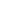 oneM2M NoticeThe document to which this cover statement is attached is submitted to oneM2M.  Participation in, or attendance at, any activity of oneM2M, constitutes acceptance of and agreement to be bound by terms of the Working Procedures and the Partnership Agreement, including the Intellectual Property Rights (IPR) Principles Governing oneM2M Work found in Annex 1 of the Partnership Agreement.GUIDELINES for Change Requests:Provide an informative introduction containing the problem(s) being solved, and a summary list of proposals.Each CR should contain changes related to only one particular issue/problem.If this is  a correction, and the change applies to previous releases, a separate “mirror CR” should be posted at the same time as this CRMirror CR: applies only when the text, including clause numbering are exactly the same.Companion CR: applies when the change means the same but the baselines differ in some way (e.g. clause number).Follow the principle of completeness, where all changes related to the issue or problem within a deliverable are simultaneously proposed to be made e.g. a change impacting 5 tables should not only include a proposal to change only 3 tables. Include any changes to references, definitions, and abbreviations in the same deliverable.Follow the drafting rules.All pictures must be editable.Check spelling and grammar.Use change bars for modifications.The change should include the current and surrounding clauses to clearly show where a change is located and to provide technical context of the proposed change. Additions of complete clauses need not show surrounding clauses as long as the proposed clause number clearly shows where the proposed new clause is located.Multiple changes in a single CR shall be clearly separated by horizontal lines with embedded text such as, start of change 1, end of change 1, start of new clause, end of new clause.When subsequent changes are made to the content of a CR, then the accepted version should not show changes over changes. The accepted version of the CR should only show changes relative to the baseline approved text. IntroductionThis CR proposes to replace the data type of the defaultAccessControlPrivileges attribute of the <serviceSubscriptionProfile> resource from m2m:setOfAcrs to m2m:acpType. As the defaultAccessControlPrivileges is by definition: “a list of resource identifiers of default access control policies to link to a resource if/when the accessControlPolicyIDs attribute of a resource created by the M2M Service User is not configured” as mentioned in TS-0001, V5.4.0, section 9.6.19, thus it should have the data type of m2m:acpType.This CR also proposes to replace the create and update request optionality of the M2M-SS-ID attribute of the <serviceSubscriptionProfile> resource to M and NP respectively. This is because no valid use cases were found where the <serviceSubscriptionProfile> resource created by one subscriber might be wanted to be linked to another subscriber.-----------------------Start of change 1-------------------------------------------7.4.19	Resource Type <m2mServiceSubscriptionProfile>7.4.19.1	IntroductionThe <m2mServiceSubscriptionProfile> resource represents an M2M Service Subscription Profile. It is used to represent all data pertaining to the M2M Service Subscription Profile, i.e. the technical part of the contract between an M2M Application Service Provider and an M2M Service Provider.The detailed description can be found in clause 9.6.19 in oneM2M TS-0001 [].Table 7.4.19.11: Data type definition of <m2mServiceSubscriptionProfile> resourceTable 7.4.19.12: Universal/Common Attributes of <m2mServiceSubscriptionProfile>Table 7.4.19.13: Resource Specific Attributes of <m2mServiceSubscriptionProfile> resourceTable 7.4.19.14: Child resources of <m2mServiceSubscriptionProfile>-----------------------End of change 1--------------------------------------------------------------------Start of change 2-------------------------------------------7.4.77	Resource Type <serviceSubscribedUserProfile>7.4.77.1	IntroductionThe <serviceSubscribedUserProfile> resource contains user profile information for a given M2M Service User.Table 7.4.77.14: Data type definition of <serviceSubscribedUserProfile> resourceTable 7.4.77.15: Universal/Common Attributes of <serviceSubscribedUserProfile> resourceTable 7.4.77.16: Resource Specific Attributes of <serviceSubscribedUserProfile> resourceTable 7.4.77.17: Child Resources of <serviceSubscribedUserProfile> resource-----------------------End of change 2---------------------------------------------CHECK LISTDoes this Change Request include an informative introduction containing the problem(s) being solved, and a summary list of proposals.?Does this CR contain changes related to only one particular issue/problem?Have any mirror CRs been posted?Does this Change Request  make all the changes necessary to address the issue or problem?  E.g. A change impacting 5 tables should not include a proposal to change only 3 tables?Does this Change Request follow the drafting rules?Are all pictures editable?Have you checked the spelling and grammar?Have you used change bars for all modifications?Does the change include the current and surrounding clauses to clearly show where a change is located and to provide technical context of the proposed change? (Additions of complete clauses need not show surrounding clauses as long as the proposed clause number clearly shows where the new clause is proposed to be located.)Are multiple changes in this CR clearly separated by horizontal lines with embedded text such as, start of change 1, end of change 1, start of new clause, end of new clause.?CHANGE REQUESTCHANGE REQUESTMeeting ID:*SDS 63Source:*Rahul Jha, C-DOT, rahulj@cdot.inRahul, C-DOT, krahul@cdot.inAnupama, C-DOT, anupama@cdot.in Poornima, C-DOT, poornima@cdot.inDate:*2024-02-23Reason for Change/s:*See the introductionCR  against:  Release*Rel 4CR  against:  WI*☐ Active <Work Item number>  ☒ MNT maintenance / < Work Item number(optional)>Is this a mirror CR? Yes ☐ No ☐
mirror CR number: (Note to Rapporteur - use latest agreed revision)☐ STE Small Technical Enhancements / < Work Item number (optional)>Only ONE of the above shall be tickedCR  against:  TS/TR*TS-0004 V4.18.0Clauses *7.4.19.1, 7.4.77.1Type of change: *☐ Editorial change☒ Bug Fix or Correction☐ Change to existing feature or functionality☐ New feature or functionalityOnly ONE of the above shall be tickedOther TS/TR(s) impactedPost Freeze checking:*This CR contains only essential changes and corrections?  YES ☐  NO ☐
This CR may break backwards compatibility with the last approved version of the TS?       YES ☐  NO ☐
Template Version: January 2020 (do not modify)Template Version: January 2020 (do not modify)Data Type IDFile NameNotem2mServiceSubscriptionProfileCDT-m2mServiceSubscriptionProfile.xsdAttribute NameRequest Optionality Request Optionality Attribute NameCreateUpdate@resourceNameONPresourceTypeNPNPresourceIDNPNPparentIDNPNPcreationTimeNPNPlastModifiedTimeNPNPlabelsOOaccessControlPolicyIDsOOexpirationTimeOOdynamicAuthorizationConsultationIDsOOcustodianOOAttribute NameRequest Optionality Request Optionality Data TypeDefault Value and ConstraintsAttribute NameCreateUpdateData TypeM2M-Sub-IDMNPm2m:IDM2M-SS-IDOm2m:IDstatusNPNPm2m:serviceSubscriptionStatusINACTIVEactivateNPOxs:booleanFALSEactivationTimeNPNPm2m:timestampNo defaultdeactivationTimeNPNPm2m:timestampNo defaultserviceSubscriptionDurationOOxs:durationNo defaultcurrentNumAEsNPNPxs:nonNegativeIntegerNo defaultmaxNumAEsOOxs:nonNegativeIntegerNo defaultcurrentNumNodesNPNPxs:nonNegativeIntegerNo defaultmaxNumNodesOOxs:nonNegativeIntegerNo defaultmaxNumBytesOOxs:nonNegativeIntegerNo defaultmaxNumUsersOOxs:nonNegativeIntegerNo defaultmaxRequestRateOOxs:nonNegativeIntegerNo defaultmaxNumContainersOOxs:nonNegativeIntegerNo defaultmaxNumInstancesPerContainerOOxs:nonNegativeIntegerNo defaultmaxNumTimeSeriesOOxs:nonNegativeIntegerNo defaultmaxNumInstancesPerTimeSeries OOxs:nonNegativeIntegerNo defaultmaxMembersPerGroupOOxs:nonNegativeIntegerNo defaultmaxNotificationRateOOxs:nonNegativeIntegerNo defaultmaxNumFlexContainersOOxs:nonNegativeIntegerNo defaultmaxNumInstancesPerFlexContainerOOxs:nonNegativeIntegerNo defaultdefaultAccessControlPrivilegesOONo defaultChild Resource Type Child Resource NameMultiplicityRef. to Resource Type Definition<subscription>[variable]0..nClause <serviceSubscribedNode >[variable]0..nClause <transaction>[variable]0..nClause 7.4.61<serviceSubscribedUserProfile>[variable]0..nClause 7.4.77Data Type IDFile NameNoteserviceSubscribedUserProfileCDT-serviceSubscribedUserProfile.xsdAttribute NameRequest Optionality Request Optionality Attribute NameCreateUpdate@resourceNameONPresourceTypeNPNPresourceIDNPNPparentIDNPNPcreationTimeNPNPlastModifiedTimeNPNPlabelsOOaccessControlPolicyIDsOOexpirationTimeOOdynamicAuthorizationConsultationIDsOOcustodianOOAttribute NameRequest Optionality Request Optionality Data TypeDefault Value and ConstraintsAttribute NameCreateUpdateData TypeDefault Value and ConstraintsM2M-User-IDMOm2m:IDNo defaultmaxNumAEsOOxs:nonNegativeIntegerNo defaultmaxNumNodesOOxs:nonNegativeIntegerNo defaultmaxNumBytesOOxs:nonNegativeIntegerNo defaultmaxRequestRateOOxs:nonNegativeIntegerNo defaultmaxNumContainersOOxs:nonNegativeIntegerNo defaultmaxNumInstancesPerContainerOOxs:nonNegativeIntegerNo defaultmaxNumTimeSeriesOOxs:nonNegativeIntegerNo defaultmaxNumInstancesPerTimeSeriesOOxs:nonNegativeIntegerNo defaultmaxMembersPerGroupOOxs:nonNegativeIntegerNo defaultmaxNotificationRateOOxs:nonNegativeIntegerNo defaultmaxNumFlexContainersOOxs:nonNegativeIntegerNo defaultmaxNumInstancesPerFlexContainerOOxs:nonNegativeIntegerNo defaultdefaultAccessControlPrivilegesOONo defaultChild Resource TypeChild Resource NameMultiplicityRef. to Resource Type Definition<subscription>[variable]0..nClause <transaction>[variable]0..nClause 7.4.61